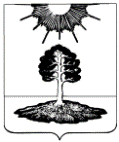 ДУМА закрытого административно-территориальногообразования Солнечный Тверской областиШЕСТОЙ СОЗЫВРЕШЕНИЕОб  отчете Главы ЗАТО Солнечный за 2021 год   В соответствии с пунктом 11 части 2 статьи 22, пунктом 2 части 11 статьи 32 Устава ЗАТО Солнечный, заслушав представленный ежегодный отчет Главы ЗАТО Солнечный  о деятельности администрации за 2021 год, Дума ЗАТО Солнечный РЕШИЛА:       1. Принять отчет Главы ЗАТО Солнечный о результатах  деятельности  администрации ЗАТО Солнечный за 2021 год (прилагается).       2.. Отчет  разместить  на официальном сайте администрации ЗАТО  Солнечный в сети Интернет и  опубликовать в газете «Городомля на Селигере».      Председатель Думы ЗАТО Солнечный                                                          Е.А. ГаголинаПриложение к решению Думы ЗАТО Солнечныйот 06.04.2022 года № 63-6 ОТЧЕТГлавы ЗАТО Солнечный о результатах  деятельности  администрации ЗАТО Солнечный за 2021 год                    Уважаемые жители, депутаты ЗАТО Солнечный. Представляю вашему вниманию отчет Главы  ЗАТО Солнечный за 2021 год. Все мероприятия на территории ЗАТО проводились в соответствии с программой социально-экономического развития и финансовых средств бюджета. Все планы 2021года были реализованы в полном объеме.  Закрытое административно-территориальное образование Солнечный является городским округом. Численность постоянного населения 2 016 человек (предварительная оценка на 01.01.2022г.). Органы местного самоуправления:Администрация ЗАТО СолнечныйДума ЗАТО Солнечный (представительный орган)Финансовый отдел администрации ЗАТО Солнечный (самостоятельное структурное подразделенияВ нашем ЗАТО имеются семь подведомственных учреждений:по отрасли «Образование» –дошкольное учреждение МКДОУ Детский сад № 1, учреждение среднего образования МКОУ СОШ, два учреждения дополнительного образования детей: МКОУ ДО ДШИ, МКОУ ДО ДЮСШ;по отрасли «Культура» – два учреждения: МКУ Дом культуры, МКУ Библиотека;по прочим отраслям – МКУ «СХТО ЗАТО Солнечный. Все учреждения по решению учредителя признаны казенными.Решением Думы ЗАТО Солнечный от 15.12.2020г. № 21-6 (с изменениями от 27.01.2021г. № 24-6; от 18.08.2021г. № 36-6; от 26.10.2021г. № 39-6; от 15.12.2021г. № 48-6; от 30.12.2021г. № 54-6) утверждены следующие показатели бюджета ЗАТО Солнечный Тверской области на 2021 год: по доходам – 127 322 758,11 руб., по расходам – 130 726 835,07 руб.; дефицит бюджета – 3 404 076,96 руб. или 14,5% к утвержденному общему годовому объему доходов местного бюджета без учета утвержденного объема безвозмездных поступлений и (или) поступлений налоговых доходов по дополнительным нормативам отчислений. В составе источников финансирования дефицита бюджета утверждено снижение остатков средств на счетах по учету средств местного бюджета в соответствии с требованиями пункта 3 статьи 92.1 Бюджетного кодекса Российской Федерации. Таблица 1Основные показатели исполнения бюджета ЗАТО Солнечный за 2021 год(руб.)Исполнение бюджета за 2021 год по доходам составило 126 774 141,54 руб. или 99% к утвержденному объему доходов.Исполнение по расходам составило 130 349 561,67 руб. или 99,7% к утвержденному объему расходов.Бюджет ЗАТО Солнечный за 2021 год исполнен с дефицитом в сумме 3 575 420,13 руб., дефицит покрывался остатками собственных средств, образовавшихся по итогам 2020 года.Остаток средств на счетах по учету средств бюджета на 01.01.2022 года составляет 628 595,22 руб., в т.ч. собственные средства 578 157,22 руб., целевые средства областного бюджета Тверской области 50 438,0 руб.В соответствии с п. 1 статьи 81 Бюджетного кодекса Российской Федерации в расходной части бюджета ЗАТО на 2021 год предусмотрено создание резервного фонда органа местного самоуправления в размере 50,0 тыс. руб. (не более 3 % общего объема расходов бюджета). Расходование средств резервного фонда в  2021году не проводилось. Исполнение доходной части бюджета ЗАТО СолнечныйУточненные прогнозные показатели по доходам бюджета составили 127 322,75 тыс. руб. и изменились по сравнению с первоначально утвержденными (119 782,54 тыс. руб.) в сумме 7 540,21 тыс. руб. (приложение 1 к пояснительной записке), из них налоговые и неналоговые доходы – +1 065,51 тыс. руб., безвозмездные поступления – +6 474,70 тыс. руб.По сравнению с сопоставимыми показателями исполнения 2020 года наблюдаются изменение по общей сумме поступлений доходов – увеличение в сумме 8 745,61 тыс. руб. (7,4%): по налоговым и неналоговым доходам увеличение на 8,1% или 1 799,74 тыс. руб., по безвозмездным поступлениям от других бюджетов бюджетной системы РФ увеличение на 7,2% или на 6 945,87 тыс. руб.Исполнение по налоговым и неналоговым доходам составило 23 902,7 тыс. руб. или 99% годовых назначений. Соотношение в структуре бюджета по видам доходов представлено на рисунке 1.Рис. 1 Структура налоговых и неналоговых доходовНалог на доходы физических лиц поступает в бюджет ЗАТО по нормативу 15%, дополнительный норматив отчислений составлял 0,72%. Исполнение составляет 13 169,12 тыс. руб. (100% к плану), что выше исполнения 2020 года на 9,3% или 1 116,16 тыс. руб. (в том числе за счет дополнительного норматива отчислений 603,17 тыс. руб.). Прогнозные назначения по налогу на доходы физических лиц были увеличены в сумме 339,12 тыс. руб.Акцизы по подакцизным товарам поступают по нормативу 0,0056%, в т. ч.  акцизы на дизельное топливо, акцизы на моторные масла для дизельных и (или) карбюраторных (инжекторных) двигателей, акцизы на автомобильный бензин, акцизы на прямогонный бензин. Исполнение составило 336,82 тыс. руб. или 99% годовых назначений; по сравнению с исполнением за 2020 год наблюдается рост на 21%.Налоги на совокупный доход в бюджете ЗАТО Солнечный представлены:- единым налогом на вмененный доход для отдельных видов деятельности (ЕНВД) и налогом (закончил действие с 31.12.2020г., в 2021 году поступали платежи за 4 квартал 2020г., задолженность и перерасчеты за предыдущие налоговые периоды) – 73,13 тыс. руб.,- налог, взимаемый с применением патентной системы налогообложения (патент) – 224,51 тыс. руб. или 68%, рост в сравнении с 2020 годом в сумме 202,26 тыс. руб. (переход налогоплательщиков с ЕНВД),- налог, взимаемый с применением упрощенной системы налогообложения (ранее не поступал, в 2021 году поступал по нормативу 6,71%) – 420,95 тыс. руб., исполнение 100%.Налоги на имущество. В состав данного доходного источника входят местные налоги - налог на имущество физических лиц и земельный налог.Исполнение по налогу на имущество физических лиц составляет 233,0 тыс. руб., снижение поступлений 9,6% (24,6 тыс. руб.). По данным Федеральной налоговой службы, задолженность по налогу на имущество физических лиц по состоянию на 01.01.2022г. составляет 93,8 тыс. руб. Основной объект налогообложения на территории ЗАТО Солнечный – это жилые помещения, находящиеся в собственности граждан.Исполнение по земельному налогу – 1 015,88 тыс. руб., по сравнению с 2020 годом наблюдается небольшое снижение – 6,7 тыс. руб. По данным Федеральной налоговой службы, задолженность по земельному налогу по состоянию на 01.01.2021г. отсутствует.Государственная пошлина – 6,56 тыс. руб., прогноз поступлений равен фактическому. Доходы от использования имущества, находящегося в государственной и муниципальной собственности 1 505,10 тыс. руб., 100% к годовым назначениям:- доходы, получаемые за аренду земельных участков, государственная собственность на которые не разграничена – 169,4 тыс. руб. или 100% к годовым назначениям;- доходы, получаемые за аренду земельных участков, находящихся в муниципальной собственности – 137,5 тыс. руб. (100%);- доходы от сдачи в аренду имущества, находящегося в оперативном управлении получены в сумме 303,8 тыс. руб. (100%);- доходы от сдачи в аренду имущества, составляющего муниципальную казну – 416,2 тыс. руб. (100%);- прочие доходы от использования имущества, находящегося в муниципальной собственности (плата за пользование жилым помещением (платы за наем) для нанимателей жилых помещений по договорам социального найма, договорам найма жилых помещений муниципального жилищного фонда ЗАТО Солнечный) исполнение в сумме 478,2 тыс. руб. (100%).Платежи при пользовании природными ресурсами: в составе данного источника доходов плата за негативное воздействие на окружающую среду (норматив отчислений 55%). Исполнение составило -120,7 тыс. руб. – произведено уточнение платежей за предыдущие налоговые периоды градообразующим предприятием «Звезда».Доходы от оказания платных услуг (работ) и компенсации затрат государства – платные услуги, оказываемые муниципальными казенными учреждениями, исполнено в сумме 4 983,45 тыс. руб., что на 34% или на 1 277,29 тыс. руб. больше по сравнению с прошлым годом:- МКДОУ Детский сад № 1 – родительская плата за присмотр и уход за детьми получена в сумме 528,52 тыс. руб. (489,03 тыс. руб.);- МКОУ ДОД ДЮСШ ЗАТО Солнечный – платные услуги бассейна, ЛОЦ (проживание и лечение), прокатного пункта спортивного инвентаря, тренажерных залов в сумме 751,75 тыс. руб. (748,35 тыс. руб.)1,- МКОУ СОШ ЗАТО Солнечный – 223,50 тыс. руб. пришкольный лагерь дневного пребывания (в 2020 году поступления отсутствуют – пришкольный лагерь не функционировал в связи с ограничительными мероприятиями против новой коронавирусной инфекции),- МКУ СХТО ЗАТО Солнечный – плата за оказание услуг по перевозке пассажиров внутренним водным транспортом 3 479,67 тыс. руб. (2 468,57 тыс. руб.)1.Доходы от продажи материальных и нематериальных активов – составили 1 980,29 тыс. руб.: в соответствии с утвержденным прогнозным планом приватизации муниципального имущества ЗАТО Солнечный на 2021 год (Решение Думы ЗАТО Солнечный от 14.04.2021г. № 32-6) - в Программу приватизации включено 3 объекта:- нежилое здание, общей площадью 97,8 кв. м, находящееся по адресу: 172739, Тверская область, п. Солнечный, ул. Новая, д. 40А, помещение 3;- нежилое помещение, общей площадью 93,4 кв. м., находящееся по адресу: Тверская область, п. Солнечный, ул. Новая, д.40А, помещение 2;- нежилое помещение, общей площадью 81,5 кв. м., находящееся по адресу: Тверская область, п. Солнечный, ул. Новая, д.43А.Минимальное поступление в бюджет ЗАТО Солнечный планировалось в размере 1 980,29 тыс. рублей. По результатам открытого аукциона в электронной форме реализованы все объекты.Поступления от штрафов, санкций, возмещения ущерба составили 74,58 тыс. руб. при плановых назначениях 61,6 тыс. руб.:а) штрафы за неисполнение родителями или иными законными представителями несовершеннолетних обязанностей по содержанию и воспитанию несовершеннолетних – 0,65 тыс. руб.;б) возмещение ущерба при возникновении страховых случаев, когда выгодоприобретателями выступают получатели средств бюджета городского округа (возмещение по ОСАГО) – 61,60 тыс. руб.;в) прочее возмещение ущерба, причиненного муниципальному имуществу городского округа – 12,3 тыс. руб.Решения о самообложении граждан в 2021 году не принималось.Исполнение по безвозмездным поступлениям составило 102 871,44 тыс. руб. (при плановых назначениях 103 183,80 тыс. руб.), в т. ч. от других бюджетов бюджетной системы Российской Федерации – 102 923,32 тыс. руб., возвращено остатков межбюджетных трансфертов прошлых лет – 51,87 тыс. руб.По отношению к первоначально утвержденному бюджету увеличение прогнозных назначений по безвозмездным поступлениям составило 6 945,87 тыс. руб.Дотации бюджетам муниципальных образований – исполнение составило 100% или 72 571,40 тыс. руб., в т.ч. дотация бюджетам закрытых административно-территориальных образований 71 273,0 тыс. руб. (2020г. – 68 485,0 тыс. руб.); дотация бюджетам городских округов на поддержку мер по обеспечению сбалансированности бюджетов 1 298,4 тыс. руб. (2020г. – 2 329,10 тыс. руб.).Субсидии бюджетам муниципальных образований – исполнено в сумме 11 227,93 тыс. руб. при уточненных плановых показателях в сумме 11 306,80 тыс. руб., первоначальные плановые назначения 8 553,50 тыс. руб., данные представлены в таблице 3.Таблица 3Субсидии, полученные бюджетом ЗАТО Солнечный в 2021г.Субвенции бюджетам муниципальных образований – исполнено в сумме 19 025,0 тыс. руб. при уточненных плановых показателях 19 206,60 тыс. руб., первоначальные плановые назначения 16 882,60 тыс. руб. (таблица 4). Иные межбюджетные трансферты исполнены в сумме 99,0 тыс. руб. - на реализацию мероприятий по обращениям, поступающим к депутатам Законодательного Собрания Тверской области.Таблица 4Субвенции на переданные полномочия, полученные бюджетом ЗАТО Солнечный в 2021 годуИсполнение расходной части бюджета ЗАТО СолнечныйУточненные расходы бюджета составили 130 726,82 тыс. руб. и увеличились по сравнению с первоначально утвержденным бюджетом (119 782,54 тыс. руб.) в сумме 10 944,28 тыс. руб.Изменения в бюджет в течение 2021 года вносились пять раза. Причины вносимых изменений: распределение остатков средств по состоянию на 01.01.2021г.; изменение объема бюджетных ассигнований из федерального и областного бюджетов; перераспределение средств бюджета ЗАТО, высвобождаемых за счет экономии при осуществлении закупок товаров, работ, услуг в соответствии с Федеральным законом от 05.04.2013г. № 44-ФЗ «О контрактной системе в сфере закупок товаров, работ, услуг для обеспечения государственных и муниципальных нужд».Исполнение по расходам составило 130 349,56 руб. или 99,7% к утвержденным назначениям (приложение 1 к пояснительной записке). Наибольший удельный вес в общих расходах бюджета ЗАТО составляют расходы на образование (37%), национальная экономика (33%), общегосударственные вопросы (18%). (Рис.2).Рис. 2 Исполнение расходной части бюджета ЗАТО Солнечный по отраслямБюджет ЗАТО Солнечный на 2021 год программный - расходование средств осуществлялось в соответствии с 7 муниципальными программами. Также расходование средств осуществлялось по направлениям, не вошедшим в муниципальные программы (непрограммные расходы) (Таблица 5).Таблица 5.Программные и непрограммные расходы бюджета ЗАТО СолнечныйОтчеты по выполнению мероприятий муниципальных программ прилагаются.Раздел 0100 «Общегосударственные вопросы» - утверждено бюджетных ассигнований 23 488,52 тыс. руб., исполнено 23 386,63 тыс. руб. Темп роста +1,7% (увеличение в сумме 392,76 тыс. руб.). Средства субъекта РФ – 931,60 тыс. руб.Подраздел 0104 «Функционирование Правительства Российской Федерации, высших исполнительных органов государственной власти субъектов Российской Федерации, местных администраций». Расходы в сумме 15 420,53 тыс. руб. осуществлены на обеспечение деятельности местной администрации ЗАТО Солнечный, в т. ч.:- глава администрации ЗАТО Солнечный в сумме 2 120,31 тыс. руб.;- расходы на содержание аппарата администрации составили 13 300,22 тыс. руб., из них фонд оплаты труда муниципальных служащих 8 995,12 руб.Подраздел 0106 «Обеспечение деятельности финансовых, налоговых и таможенных органов и органов финансового (финансово-бюджетного) надзора» - исполнение в сумме 2 267,58 тыс. руб., из них:- расходы на содержание и обеспечение деятельности финансового отдела администрации ЗАТО Солнечный в сумме 1 537,46 тыс. руб.: - расходы на содержание и обеспечение деятельности ревизионной комиссии в сумме 27,05 тыс. руб. (окончательный расчет по страховым взносам, председатель ревизионной комиссии уволен по собственному желанию 5.11.2020г.).Подраздел 0111 «Резервные фонды» - запланированные средства в сумме 50,00 тыс. руб. не расходовались.Подраздел 0113 «Другие общегосударственные вопросы»Кассовые выплаты по данному разделу произведены в сумме 6 428,64 тыс. руб., а именно:Подготовка объектов муниципального имущества к приватизации, государственной регистрации права собственности, передаче в пользование третьим лицам – 52,0 тыс. руб. (услуги по определению рыночной стоимости муниципального имущества);Содержание и обслуживание имущества муниципальной казны ЗАТО Солнечный – 1 187,70 тыс. руб., в состав расходов входит: содержание здания администрации - ТО пожарной и охранной сигнализации здания администрации, охрана здания, оплата коммунальных услуг по зданию администрации и муниципальное жилье (не переданное по договорам социального найма); электромонтажные, сантехнические, прочие работы по зданию администрации.Взаимодействие с ассоциацией «Совет муниципальных образований Тверской области» - 30,00 тыс. руб. (членские взносы);Осуществление государственных полномочий Тверской области по созданию, исполнению полномочий по обеспечению деятельности комиссий по делам несовершеннолетних – 306,50 тыс. руб. (средства областного бюджета Тверской области) при плановых назначениях 306,50 тыс. руб.,Осуществление государственных полномочий Тверской области по созданию административных комиссий и определению перечня должностных лиц, уполномоченных составлять протоколы об административных правонарушениях – 66,60 тыс. руб. (средства областного бюджета Тверской области) при плановых назначениях 66,60 тыс. руб.;Расходы по содержанию муниципального казенного учреждения 	Служба хозяйственно-технического обеспечения составили 4 760,84 тыс. руб., из них на расходы на выплаты персоналу (фонд оплаты труда, страховые взносы, иные выплаты) 2 951,42 тыс. руб.Раздел 0200 «Национальная оборона»По данному разделу произведены расходы по переданным полномочиям на осуществление первичного воинского учета на территориях, где отсутствуют военные комиссариаты в сумме 98,90 руб. Расходы осуществлены за счет средств областного бюджета Тверской области.Раздел 0300 «Национальная безопасность и правоохранительная деятельность» - исполнение составляет 332,94 тыс. руб.Подраздел 0304 «Органы юстиции» - денежные средства в сумме 52,40 тыс. руб. направлены на осуществление полномочий Российской Федерации по государственной регистрации актов гражданского состояния за счет средства областного бюджета.Подраздел 0309 «Защита населения и территории от чрезвычайных ситуаций природного и техногенного характера, гражданская оборона» - произведены расходы в сумме 280,54 тыс. руб. - на обеспечение функционирования единой дежурно-диспетчерской службы (ЕДДС) Осташковского городского округа в соответствии с заключенным межмуниципальным соглашением «О сотрудничестве и взаимодействии между органами местного самоуправления Осташковского городского округа и ЗАТО Солнечный Тверской области при развертывании единой дежурно-диспетчерской службы Осташковского района и ее дальнейшем функционировании».Раздел 0400 «Национальная экономика» - исполнение в сумме 42 443,30 тыс. руб. (рост 12,5% или 4 720,82 тыс. руб.).Подраздел 0408 «Транспорт» расходы исполнены в сумме 35 945,07 тыс. руб., в том числе средства областного бюджета – 6 626,60 тыс. руб. Средства направлены на организацию и осуществление перевозок внутренним водным транспортом:расходы на выплаты персоналу участка водного транспорта (фонд оплаты труда, страховые взносы, иные выплаты) – 11 253,49 тыс. руб.;закупка ГСМ (дизельное, бензин, моторное масло) – 5 686,96 тыс. руб.;аренда теплоходов в период с 26.11.2021г. по 20.12.2021г. (ледостав) – 1 697,78 тыс. руб.;оказание услуг финансовой аренды (лизинга) на приобретение двух двигателей ТМЗ 8481.10-09 Л с установочным комплектом – 1 440,0 тыс. руб.;оказание услуг финансовой аренды (лизинга) аэролодок Фантом 850А «Север 1» и «Север 2» – 9 067,94 тыс. руб.В 2021 году перевозку пассажиров осуществляет МКУ СХТО ЗАТО Солнечный по утвержденным социальным маршрутам: пр. Южная – пр. Осташков – пр. Южная; пр. Южная – н.п. Пачково – пр. Южная. Всего перевезено пассажиров 166 514 чел., из них льготных категорий граждан 52 705 чел.Подраздел 0409 «Дорожное хозяйство (дорожные фонды)» - исполнение 6 498,23 тыс. руб. (рост 46,6% или 2 066,89 тыс. руб.), из них средства областного бюджета в сумме 1 765,32 тыс. руб.:- осуществление отдельных государственных полномочий Тверской области в сфере дорожной деятельности (содержание автомобильной дороги третьего класса общего пользования регионального или межмуниципального значения Подъезд к острову Городомля (ЗАТО "Солнечный")) 1 765,32 тыс. руб.;- содержание автомобильных дорог 4 477,99 тыс. руб.;- ремонт автомобильных дорог 254,92 тыс. руб. (ямочный ремонт холодным асфальтом).Раздел 0500 «Жилищно-коммунальное хозяйство» - исполнение 5 575,02 тыс. руб., темп роста -26,6%.Подраздел 0501 «Жилищное хозяйство» - кассовые расходы в сумме 1 861,73 тыс. руб.:Формирование фондов капитального ремонта общего имущество МКД муниципального жилого фонда на счете регионального оператора в сумме 324,51 тыс. руб.Переселение граждан из ветхого и аварийного жилья исполнение в сумме 1 537,23 тыс. руб., их них 988,67 тыс. руб. выплата ущерба собственникам жилья при выселении из аварийного дома № 12 по ул. Новая; снос дома № 12 – 548,56 тыс. руб.Подраздел 0502 «Коммунальное хозяйство» - кассовый расход в сумме 710,84 тыс. руб. - обслуживание электрических сетей наружного освещения – 464,07 тыс. руб., обслуживание трансформаторных подстанций – 246,77 тыс. руб.).Подраздел 0503 «Благоустройство» - произведены расходы в сумме 3 002,45 тыс. руб. Средства направлялись на выполнение мероприятий:санитарная обработка мусорных контейнеров с устройством мусорных площадок и заменой контейнеров 359,62 тыс. руб.;комплекс мероприятий по озеленению поселка 1 001,39 тыс. руб., (услуги по посадке цветов, созданию газонов, клумб и уход за ними; выкашиванию газонов, сгребанию и уборке травы);наружное освещение – 1 093,39 тыс. руб. (оплата электроэнергии наружного освещения поселка);благоустройство мест общего пользования – 548,05 тыс. руб. (уборка территории возле внутреннего озера, установка баннеров и плакатов, содержание детских площадок и мест отдыха на внутреннем озере, ликвидация последствий урагана и т.п.).Раздел 0700 «Образование»Расходы по данному разделу исполнены в сумме 48 194,78 тыс. руб. (таблица 6), рост 16,95% или 6 986,04 тыс. руб. За счет средств областного бюджета расходы составили 19 155,17 тыс. руб., рост 19,9% или 3 184,17 тыс. руб.Таблица 6Расходы бюджета ЗАТО Солнечный по отрасли «Образование» за 2021 годВ целях исполнения майских Указов Президента Российской Федерации в части достижения средней заработной платы отдельных категорий работников областным бюджетом Тверской области выделена субсидия на повышение заработной платы педагогическим работникам муниципальных учреждений дополнительного образования. Субсидия распределена следующим образом:МКОУ ДО ДЮСШ ЗАТО Солнечный – 59,89 тыс. руб.,МКОУ ДО ДШИ ЗАТО Солнечный – 1 728,41 тыс. руб.Установленный Соглашением о предоставлении субсидии размер средней заработной платы педагогических работников учреждений дополнительного образования достигнут и составил 32 988,0 руб.Подраздел 0701 «Дошкольное образование»По данному разделу осуществлялось финансирование МКДОУ Детский сад № 1 ЗАТО Солнечный. По итогам 2021 года средняя численность работников списочного состава составляет 20,7 ед., средняя заработная плата в целом по учреждению 25 889 руб. Численность педагогов списочного состава 8 ед., достигнутая средняя заработная плата составила 30 670 руб.Расходование средств осуществлялось по следующим направлениям:1) фонд оплаты труда и страховые взносы 8 607,5 тыс. руб.,2) закупка товаров, работ, услуг 3 728,84 тыс. руб., из них:а) коммунальные услуги 718,5 тыс. руб.,б) питание детей 1 996,11 тыс. руб.,в) налог на имущество организаций, прочие налоги и сборы 305,13 тыс. руб.,г) за счет средств областного бюджета для осуществления образовательного процесса приобретены книги, методические пособия, демонстрационные материалы на общую сумму 48,7 тыс. руб.;д) за счет средств депутатов Законодательного Собрания Тверской области (Шереметкер И.В.) приобретена компьютерная техника стоимостью 65,0 тыс. руб.Среднесписочная численность детей – 48 детей. Расходы на содержание 1 ребенка в месяц в среднем – 10 891,50 руб. (родительская плата 1 000,0 руб., 9,2% от расходов).  Расходы учреждения принимаемые для расчета доли родительской платы в общих расходах учреждения составляют 6 273,5 тыс. руб. Внесено родительской платы за присмотр и уход за детьми 528,52 тыс. руб. или 8,4 % от расходов на содержание.Подраздел 0702 «Общее образование» кассовый расход составил 16 017,39 тыс. руб. на финансирование деятельности МКОУ СОШ ЗАТО Солнечный. По итогам 2021 года средняя численность работников списочного состава составляет 25,8 ед., средняя заработная плата в целом по учреждению 29 742,50 руб. (в 2020 году - 23 853 руб.). Численность педагогов списочного состава 15,7 ед., достигнутая средняя заработная плата составила 36 358,28 руб. (в 2020 году - 30 860 руб.), в том числе учителей 15,1 ед., средняя заработная плата 37 972,95 руб. (в 2020 году -  32 265,0 руб.). Каждому педагогу, осуществляющему функции классного руководителя, ежемесячно выплачивалось вознаграждение в сумме 5 000,0 руб.В 2021 году на начало года в школе обучалось 194 обучающихся (188 чел. + 3 чел. (КРО 8 вид) + 1 чел. (индивидуальное обучение на дому) + 2 чел. (комбинированное обучение), на конец года 192 обучающихся (179 чел. + 3 чел. (КРО 8 вид) + 1 чел. (индивидуальное обучение на дому) + 2 чел. (комбинированное обучение). Контингент обучающихся на начало года представлен 12 классами - комплектами (1 из которых класс коррекционно-развивающего обучения 8 вида), на конец года 12 классами - комплектами (1 из которых класс коррекционно-развивающего обучения 8 вида). Средняя наполняемость классов 16 человек, что соответствует уровню прошлого учебного года. Сохранность контингента составляет 98,9%. За отчетный период выбыло 3 человека (1 чел. - 3 кл, 1 чел. - 5 кл., 1 чел.- 7 кл., 9 кл. 1 - чел.), прибыло 1 чел. (1 чел. во 2 кл.). Движение обучающихся происходит по объективным причинам: смена места жительства, изменение статуса родителей.Все выпускники 11-х и 9-х классов получили аттестаты о среднем и общем образовании. Доля выпускников муниципальных общеобразовательных организаций, получивших аттестат о среднем образовании, составила 100%.Осуществлена закупка товаров, работ, услуг в сумме 3 125,79 тыс. руб., в том числе средства областного бюджета 1 002,43 тыс. руб. (учебники – 320,4 тыс. руб., горячее питание учащихся начальных классов – 682,03 тыс. руб.).От Комитета по управлению имуществом Тверской области безвозмездно получено:- 3D принтер двухэкструдерный с закрытой камерой, 3D принтер учебный с подогреваемой платформой, 3D сканер ручной, 3D ручка, компьютерное рабочее место;- учебное пособие для обучающихся 8-9 кл. «История Тверского края» 36 экз.,- ноутбуки 3 шт. для организации дополнительного образования.Подраздел 0703 «Дополнительное образование детей»Кассовые расходы составили 18 961,69 тыс. руб. Бюджетные ассигнования по данному подразделу направлены на обеспечение деятельности двух муниципальных учреждений – Детская школа искусств и Детско-юношеская спортивная школа.МКОУ ДО ДШИ ЗАТО Солнечный – бюджетные ассигнования исполнены в сумме 3 906,70 тыс. руб. Расходование осуществлялось по следующим направлениям:- фонд оплаты труда и страховые взносы 3 502,60 тыс. руб.,- закупка товаров, работ, услуг 387,44 тыс. руб., из них коммунальные услуги 216,41 тыс. руб.По итогам 2021 года средняя численность работников списочного состава составляет 6,7 ед., средняя заработная плата в целом по учреждению 32 394,28 руб. (в 2020 году - 29 948 руб.). Численность педагогов списочного состава 4 ед., средняя заработная плата составила 33 945,80 руб. (в 2020 году - 30 172,0 руб.). Численность обучающихся – 92 чел.МКОУ ДО ДЮСШ ЗАТО Солнечный – исполнение в сумме 15 054,99 тыс. руб. Указанные ассигнования направлены на финансирование следующих мероприятий:оплата труда и страховые взносы 9 236,95 тыс. руб. (в 2020 году - 8 312,74 тыс. руб.),закупка товаров, работ, услуг 5 613,42 тыс. руб. (в 2020 году - 4 596,21 тыс. руб.), из них:2.1.коммунальные услуги 3 696,57 тыс. руб., услуги по содержанию имущества, связь, транспортные услуги 1 392,28 тыс. руб.,приобретение спортивного и прочего инвентаря 34,0 тыс. руб. – средства депутатов Законодательного Собрания Тверской области (Воробьев В.А.),спортивно-массовые мероприятия, соревнования областного и местного значения 100,0 тыс. руб.,налог на имущество организаций, прочие налоги и сборы 204,62 тыс. руб.,По итогам 2021 года средняя численность работников списочного состава составляет 24,1 ед., средняя заработная плата в целом по учреждению 24 169,09 руб. (в 2020 году - 22 377 руб.), из них административно-управленческий персонал 4 ед. и средняя заработная плата 43 812,50 руб. (в 2020 году – 39 664,58 руб.). Численность педагогов списочного состава 4 ед., достигнутая средняя заработная плата составила 33 945,80 (в 2020 году - 30 172,0 руб.).В МКОУ ДОД ДЮСШ ЗАТО Солнечный имеется 2 плавательных бассейна, 5 спортивных залов, 6 плоскостных спортивных сооружения.Общая численность занимающихся физической культурой и спортом 867 чел., из них воспитанники ДЮСШ 130 чел., принявших участие в тестировании в рамках Всероссийского физкультурно-спортивного комплекса «Готов к труду и обороне» (ГТО) 95 чел., подготовленных за год спортсменов массовых разрядов 8 чел.Подраздел 0707 «Молодежная политика и оздоровление детей»По данному разделу осуществлялось финансирование мероприятий, направленных на организацию отдыха детей в каникулярное время. Исполнено бюджетных ассигнований в сумме 551,24 тыс. руб. руб.В рамках программы по летнему оздоровлению учащихся в пришкольном лагере было организовано две смены пришкольного лагеря: 1 смена 53 учащихся, 2 смена 24 учащихся. Стоимость путевки составляла 7500,0 руб.: 19 путевок оплачены по 100%, 38 путевок оплачено по 30% стоимости, 20 путевок оплачено по 10% стоимости.На базе МКДОУ Детский сад №1 ЗАТО Солнечный было организовано приготовление пищи для детей, отдыхающих в летнем оздоровительном лагере дневного пребывания, прием пищи осуществлялся на базе столовой МКОУ СОШ ЗАТО Солнечный.Организован трудовой лагерь – охвачено 10 детей, направлялись на работы по благоустройству территории и помощниками воспитателей в пришкольный лагерь.Организован многодневный поход, длительностью 8 дней, в котором находилось 18 детей.Раздел 0709 «Другие вопросы в области образования»Исполнение в сумме 23,0 тыс. руб., в том числе средства областного бюджета Тверской области 20,70 тыс. руб. - организация участия детей и подростков в социально значимых региональных проектах: посещение учащимися 8 класса Императорского путевого дворца.Раздел 0800 «Культура, кинематография»Расходы по данному разделу исполнены в сумме 7 863,53 тыс. руб., темп роста 8,0%, увеличение в сумме 581,06 тыс. руб. В соответствии с бюджетной росписью осуществлялось финансирование МКУ Дом культуры ЗАТО Солнечный, МКУ Библиотека ЗАТО Солнечный.Во исполнение майских указов Президента Российской Федерации о доведении средней заработной платы отдельных категорий работников социальной сферы до средней заработной платы в экономике региона областным бюджетом Тверской области предоставлена субсидия на повышение заработной платы работникам культуры в сумме 1 981,50 тыс. руб. На достижение установленного Соглашением о предоставлении указанной субсидии размера средней заработной платы средства использованы полностью, средняя заработная плата работников списочного состава муниципальных учреждений составила 28 145,57 руб. (в 2020 году - 25 078,0 руб.).МКУ Дом культуры ЗАТО Солнечный – бюджетные ассигнования исполнены в сумме 6 213,43 тыс. руб. Расходование бюджетных ассигнований осуществлялось по следующим направлениям:- фонд оплаты труда и страховые взносы 4 954,09 тыс. руб., - закупка товаров, работ, услуг 1 244,79 тыс. руб., в т. ч. коммунальные услуги 592,40 тыс. руб.,- противопожарные мероприятия 43,43 тыс. руб.,- организация, проведение социально значимых мероприятий 315,36 тыс. руб.,Имеется один зрительный зал на 340 мест. Функционируют 17 культурно-досуговых формирований с общей численностью участников 312 чел. Проведено 76 культурно-массовых мероприятий, в которых приняли участие 8 416 чел. 2021 год прошел в рабочем режиме, но проведены не все запланированные мероприятия.  Из-за ограничений не проводились новогодние мероприятия в помещении, произошла отмена таких мероприятий как: проводы зимы, митинг 9 мая, день поселка. Часть мероприятий была проведена в режиме онлайн. Продолжаются тематические вечера, которые завоевали своих зрителей. МКУ Библиотека ЗАТО Солнечный – бюджетные ассигнования исполнены в сумме 1 650,10 тыс. руб.:- фонд оплаты труда и страховые взносы 1 179,86 тыс. руб.,- закупка товаров, работ, услуг 453,55 тыс. руб., в т. ч. коммунальные услуги 340,9 тыс. руб., противопожарные мероприятия 20,4 тыс. руб., комплектование библиотечных фондов 75,0 тыс. руб.В 2021 году , объявленным в России Годом науки и технологий , библиотека организовала ряд книжных выставок по этой теме : «От паровоза до ракеты», «Учитесь, думайте, дерзайте!», «Отечества великие умы», «Великий ученый» - к 310-летию со дня рождения М.В. Ломоносова, оформляла книжные выставки, посвященные писателям – юбилярам отечественной и зарубежной литературы.Также на взрослом и детском абонементе оформлялись различные тематические выставки: к дню полного освобождения Ленинграда от блокады; к Дню космонавтики, Дню защитника Отечества, Международному женскому дню, и многие другие.Для воспитанников детского сада и учащихся школы были организованы различные мероприятия и экскурсии по библиотеке.В 2021 году библиотека окончила создание электронного каталога, за год было создано 1073 библиографических записи. Объем электронного каталога составил 23 788 библиографических записей.В настоящее время общий книжный фонд библиотеки насчитывает 24 872 экз., из них 24 510 экземпляров книг (художественная, публицистическая и отраслевая литература) и 362 экз. журналов.На сегодняшний день библиотека насчитывает 537 читателей, из них: молодежь в возрасте от 15 до 30 лет - 40 человек, в детском отделении библиотеки - 189 человек.  За отчетный период времени число посещений составило 2 525, из них 1 239 - дети, массовые мероприятия посетило 225 человек.Раздел 1000 «Социальная политика» - кассовый расход 2 166,42 тыс. руб.Подраздел 1001 «Пенсионное обеспечение» - по данному разделу осуществлялись выплаты пенсии за выслугу лет муниципальным служащим, замещавшим муниципальные должности и должности муниципальной службы ЗАТО Солнечный. Утверждено и исполнено в сумме 530,44 тыс. руб. (на 01.01.2022г. выплаты получают 8 сотрудников).Подраздел 1003 «Социальное обеспечение населения» - исполнение составляет 1 408,18 тыс. руб. по следующим направлениям:- предоставление муниципальной поддержки гражданам для приобретения строящегося жилья на возмещение уплаченных процентов по договорам ипотечного жилищного кредитования путем предоставления компенсационной выплаты (дом № 35А, № 3) – 1 103,59 тыс. руб., выплаты получили 19 семей;- выплаты Почетным гражданам ЗАТО Солнечный в соответствии с решением Думы ЗАТО Солнечный от 10.06.2020г. № 151-5 «Об утверждении Положения о звании «Почетный гражданин ЗАТО Солнечный Тверской области»» 144,0 тыс. руб.,- выплаты сотрудникам при сокращении штата 160,59 тыс. руб.Подраздел 1004 «Охрана семьи и детства» - компенсация части родительской платы за присмотр и уход за детьми, осваивающими общеобразовательные программы дошкольного образования в организациях, осуществляющих образовательную деятельность: утверждено – 305,80 тыс. руб., исполнено – 227,80 тыс. руб.Численность детей, на которых выплачена компенсация части родительской платы:на первого ребенка (20%) – 20 чел.,на второго ребенка (50%) – 41 чел.,на третьего и последующего детей в семье (100%) – 9 чел.Раздел 1200 «Средства массовой информации»Подраздел 1202 «Периодическая печать и издательства»Расходы исполнены в сумме 288,04 тыс. руб. – издание газеты «Городомля на Селигере», печатного органа для официального опубликования (обнародования) муниципальных правовых актов органов местного самоуправления ЗАТО Солнечный.Уважаемые друзья как мы видим из представленного отчета не смотря на тяжелый ковидный год ЗАТО Солнечный если нельзя назвать территорией развития, то территорией стабильного существования мы точно являемся. Я надеюсь что и в 2022 году наше ЗАТО выполнит все поставленные задачи                                                        Спасибо за внимание.      Главы   ЗАТО Солнечный                                                                        В.А. Петров06.04.2022№  63-6     Глава ЗАТО СолнечныйВ.А. ПетровУтвержденоИсполненоОтклонение% исполненияДоходы, в т. ч.:127 322 758,11126 774 141,54548 616,5799,6налоговые и неналоговые доходы24 138 958,8623 902 703,60236 254,5199,0безвозмездные поступления от других бюджетов бюджетной системы103 183 800,0102 923 324,78260 475,2299,7Расходы130 726 835,07130 349 561,67377 273,4099,7Дефицит (-), профицит (+)- 3 404 076,96- 3 575 420,13ххНаименованиеПервоначальный планУточненный план/исполненоСубсидии бюджетам городских округов на организацию бесплатного горячего питания обучающихся, получающих начальное общее образование в государственных и муниципальных образовательных организациях760,9760,9 / 682,03Субсидии на поддержку социальных маршрутов внутреннего водного транспорта5 137,26 626,6 / 6 626,6Субсидии на организацию отдыха детей в каникулярное время128,7128,7 / 128,7Субсидии на организацию посещения обучающимися муниципальных общеобразовательных организаций Тверского императорского путевого дворца в рамках реализации проекта «Нас пригласили во Дворец!» в части обеспечения подвоза учащихся20,820,8 / 20,8Субсидии на повышение заработной платы педагогическим работникам муниципальных организаций дополнительного образования1 284,71 788,3 / 1 788,3Субсидии на повышение заработной платы работникам муниципальных учреждений культуры Тверской области1 221,21 981,5 / 1 981,5НаименованиеПервоначальный планУточненный план /исполненоСубвенции бюджетам городских округов на компенсацию части платы, взимаемой с родителей (законных представителей) за присмотр и уход за детьми, посещающими образовательные организации, реализующие образовательные программы дошкольного образования305,8305,8 / 227,8Субвенции бюджетам городских округов на осуществление первичного воинского учета на территориях, где отсутствуют военные комиссариаты98,998,9 / 98,9Субвенции бюджетам городских округов на ежемесячное денежное вознаграждение за классное руководство педагогическим работникам государственных и муниципальных общеобразовательных организаций859,3937,4 / 853,88Субвенции бюджетам городских округов на проведение Всероссийской переписи населения 2020 года69,450,3 / 50,3Субвенции бюджетам городских округов на государственную регистрацию актов гражданского состояния52,452,4 / 52,4Субвенция на реализацию государственных полномочий по созданию, исполнению полномочий и обеспечению деятельности комиссий по делам несовершеннолетних и защите их прав306,5306,5 / 306,5обеспечение гарантий прав граждан на получение общедоступного и бесплатного дошкольного, начального общего, основного общего, среднего (полного) общего образования, а также дополнительного образования в муниципальных общеобразовательных учреждениях Тверской области9 347,111 126,9 / 11 126,9осуществление государственных полномочий Тверской области в сфере осуществления дорожной деятельности1 785,41 785,4 / 1 765,3осуществление отдельных государственных полномочий Тверской области по созданию административных комиссий66,066,0 / 66,0обеспечение гос. гарантий реализации прав на получение общедоступного и бесплатного дошкольного образования в муниципальных дошкольных образовательных организациях 3 991,24 476,4 / 4 476,4№ п/пНаименование программы/непрограммного направленияИсполненона 01.01.2022г.1Муниципальная программа ЗАТО Солнечный Тверской области «Жилищно-коммунальное хозяйство и благоустройство ЗАТО Солнечный Тверской области» на 2018-2023 годы6 678.622Муниципальная программа ЗАТО Солнечный Тверской области «Развитие транспортного комплекса и дорожного хозяйства ЗАТО Солнечный» на 2018-2023гг.42 443.303Муниципальная программа ЗАТО Солнечный Тверской области «Обеспечение правопорядка и безопасности населения ЗАТО Солнечный Тверской области» на 2018-2023 годы280.544Муниципальная программа ЗАТО Солнечный Тверской области «Развитие образования ЗАТО Солнечный» на 2018-2023 годы48 194.785Муниципальная программа ЗАТО Солнечный Тверской области «Культура ЗАТО Солнечный» на 2018-2023гг.7 863.536Муниципальная программа ЗАТО Солнечный Тверской области «Управление имуществом и земельными ресурсами ЗАТО Солнечный» на 2018-2023 годы1 239.707Муниципальная программа ЗАТО Солнечный Тверской области «Муниципальное управление и гражданское общество ЗАТО Солнечный» на 2018-2023 годы21 967.6599Расходы, не включенные в муниципальные программы бюджета ЗАТО Солнечный Тверской области, в том числе:1 681.46выплаты в соответствии с решениями органов местного самоуправления Почетным гражданам ЗАТО Солнечный144.00ревизионная комиссия ЗАТО Солнечный27.05финансовый отдел администрации ЗАТО Солнечный1 510.41ИтогоИтого121 220.13Раздел/подразделНаименованиеСумма,тыс. руб.0701Дошкольное образование, из них12 641,46- средства областного бюджета Тверской области4 541,40702Общее образование, из них16 017,39- средства областного бюджета Тверской области12 662,810703Дополнительное образование, из них18 961,69- средства областного бюджета Тверской области1 822,260707Молодежная политика и оздоровление детей, из них551,24- средства областного бюджета Тверской области128,7